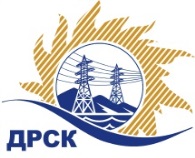 Акционерное Общество«Дальневосточная распределительная сетевая  компания»Протокол процедуры вскрытия поступивших конвертов с заявками / открытия доступа к заявкам участниковг. БлаговещенскСПОСОБ И ПРЕДМЕТ ЗАКУПКИ: Запрос предложений в электронной форме: «Мероприятия по строительству и реконструкции для технологического присоединения потребителей Благовещенского района (заявители: Цуриков А.В.) к сетям 10-0,4 кВ» (лот 10928)НМЦ ЛОТА (в соответствии с Извещением о закупке): 17 737 574.99  руб. без учета НДС.ИНФОРМАЦИЯ О РЕЗУЛЬТАТАХ ВСКРЫТИЯ КОНВЕРТОВ:В адрес Организатора закупки поступило 7 (семь) заявок.Вскрытие конвертов (открытие доступа к заявкам) было произведено автоматически средствами электронной торговой площадки Единой электронной торговой площадки на Интернет-сайте https://rushydro.roseltorg.ru в присутствии секретаря Закупочной комиссии.Дата и время начала процедуры вскрытия конвертов с заявками на участие в закупке: 09 часов 00 минут (время московское) 25.06.2019. Место проведения процедуры вскрытия конвертов с заявками на участие в закупке: Единая электронная торговая площадка по адресу: https://rushydro.roseltorg.ru».В конвертах обнаружены заявки следующих участников:Секретарь Закупочной комиссии 1 уровня АО «ДРСК»	Елисеева М.Г.исп. Игнатова Т.А. тел. 397307№ 490/УКС -В25.06.2019№п/пДата и время регистрации заявкиНаименование Участника, его адрес, ИНН и/или идентификационный номерЦена заявки, руб. без НДС 114.06.2019 04:15Общество с ограниченной ответственностью "ВостокЭнергоСоюз" 
ИНН/КПП 2801169250/280101001 
ОГРН 112280100130013 860 585,35214.06.2019 10:54Общество с ограниченной ответственностью "ЭК "Светотехника" 
ИНН/КПП 2801193968/280101001 
ОГРН 114280100216717 737 574,99317.06.2019 12:14ОБЩЕСТВО С ОГРАНИЧЕНОЙ ОТВЕТСТВЕННОСТЬЮ "ЭНЕРГОСПЕЦСТРОЙ" 
ИНН/КПП 2815015490/281501001 
ОГРН 114281500028316 850 696,24414.06.2019 08:15Общество с ограниченной ответственностью "ЭНЕРГОСТРОЙ" 
ИНН/КПП 2801163836/280101001 
ОГРН 111280100619617 737 574,00525.06.2019 07:06Общество с ограниченной ответственностью "Кабельная арматура" 
ИНН/КПП 2801163843/280101001 
ОГРН 111280100620717 737 574,99625.06.2019 08:09Общество с ограниченной ответственностью "МонтажЭлектроСервис" 
ИНН/КПП 2465082377/246601001 
ОГРН 104240264510817 737 574,99725.06.2019 08:40Общество с ограниченной ответственностью "Амурсельэнергосетьстрой" 
ИНН/КПП 2801063599/280101001 
ОГРН 102280052782617 128 126,00